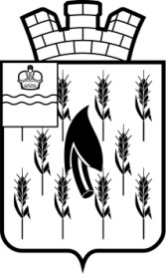 СОБРАНИЕ ПРЕДСТАВИТЕЛЕЙГОРОДСКОГО ПОСЕЛЕНИЯ«ПОСЕЛОК ВОРОТЫНСК»РЕШЕНИЕВ соответствии с Федеральным законом от 20 июля 2020 года № 236-ФЗ «О внесении изменений в Федеральный закон «Об общих принципах организации местного самоуправления в Российской Федерации», Федеральным законом от 20 июля 2020 года № 216-ФЗ «О внесении изменений в Бюджетный кодекс Российской Федерации», Собрание представителей  Р Е Ш И Л О:1. Утвердить Порядок расчета и возврата сумм инициативных платежей, подлежащих возврату лицам (в том числе организациям), осуществившим их перечисление в бюджет городского поселения «Поселок Воротынск» согласно приложению к настоящему решению.2. Настоящее Решение вступает в силу со дня его официального опубликования (обнародования).                Глава ГП «Поселок Воротынск»                                                        О.И. ЛитвиноваПриложение к Решению Собрания представителей ГП «Поселок Воротынск»от 01.06.2021 г. № 19Порядокрасчета и возврата сумм инициативных платежей, подлежащих возврату лицам (в том числе организациям), осуществившим их перечисление в бюджет городского поселения «Поселок Воротынск»1. В случае, если инициативный проект не был реализован либо в случае наличия остатка инициативных платежей по итогам реализации инициативного проекта, не использованных в целях реализации инициативного проекта, инициативные платежи подлежат возврату инициаторам проекта, осуществившим их перечисление в бюджет городского поселения «Поселок Воротынск» (далее - денежные средства, подлежащие возврату).2. Размер денежных средств, подлежащих возврату инициаторам проекта, рассчитывается исходя из процентного соотношения софинансирования инициативного проекта.3. Инициаторы проекта предоставляют заявление на возврат денежных средств с указанием банковских реквизитов в отдел бухгалтерского учета и отчетности администрации городского поселения «Поселок Воротынск», осуществляющий учёт инициативных платежей, в целях возврата инициативных платежей.4. Отдел бухгалтерского учета и отчетности администрации городского поселения «Поселок Воротынск», осуществляющий учёт инициативных платежей, в течение 5 рабочих дней со дня поступления заявления осуществляет возврат денежных средств.01.06.2021 г.№ 19 Об утверждении Порядка расчета и возврата сумм инициативных платежей, подлежащих возврату лицам (в том числе организациям), осуществившим их перечисление в бюджет городского поселения «Поселок Воротынск»